Министерство образования Тульской областиГОСУДАРСТВЕННОЕ ПРОФЕССИОНАЛЬНОЕ ОБРАЗОВАТЕЛЬНОЕ УЧРЕЖДЕНИЕ ТУЛЬСКОЙ ОБЛАСТИ«ТУЛЬСКИЙ ГОСУДАРСТВЕННЫЙ КОММУНАЛЬНО-СТРОИТЕЛЬНЫЙ ТЕХНИКУМ»РАБОЧАЯ ПРОГРАММА ПРОФЕССИОНАЛЬНОГО МОДУЛЯПМ 04  СОСТАВЛЕНИЕ И ИСПОЛЬЗОВАНИЕ БУХГАЛТЕРСКОЙ (ФИНАНСОВОЙ) ОТЧЕТНОСТИспециальности 38.02.01 Экономика и бухгалтерский учет (по отраслям)          Тула 2021Составлена в соответствии с федеральным государственным образовательным стандартом среднего профессионального образования по специальности 38.02.01 «Экономика и бухгалтерский учет (по отраслям)», утвержденным приказом Министерства образования и науки РФ  № 69 от 05.02.2018 г. и примерной основной образовательной программой, зарегистрированной в государственном реестре примерных основных образовательных программ от 5.04.2019 г.Разработчик: Сидякова Н.А., Горлова О.В., преподаватели ГПОУ ТО «Тульский государственный коммунально-строительный техникум»Рецензент: Подольская Д.И., главный бухгалтер АО «Тулатеплосеть»СОДЕРЖАНИЕ1 ОБЩАЯ ХАРАКТЕРИСТИКА РАБОЧЕЙ ПРОГРАММЫ ПРОФЕССИОНАЛЬНОГО МОДУЛЯ ПМ 04 СОСТАВЛЕНИЕ И ИСПОЛЬЗОВАНИЕ БУХГАЛТЕРСКОЙ (ФИНАНСОВОЙ) ОТЧЕТНОСТИ1.1 Область применения рабочей программыРабочая программа  профессионального модуля ПМ 04  Составление и использование бухгалтерской  (финансовой)  отчетности является частью основной образовательной программы в соответствии с ФГОС СПО 38.02.01 Экономика и бухгалтерский учет (по отраслям), утверждённым приказом Министерства образования и науки Российской Федерации 5 февраля 2018 гола № 69, зарегистрированным в Министерстве юстиции Российской Федерации 26 февраля 2018 года, регистрационный № 50137, укрупненной группы специальности 38.00.00 Экономика и управление.Образовательная деятельность при освоении профессионального модуля «Составление и использование бухгалтерской (финансовой) отчетности» организуется в форме практической подготовки.1.2 Место профессионального модуля в структуре основной профессиональной образовательной программыПрофессиональный модуль ПМ 04 Составление и использование бухгалтерской (финансовой) отчетности  принадлежит к профессиональному циклу.1.3  Цель и планируемые результаты освоения профессионального модуляВ результате изучения профессионального модуля обучающийся должен освоить основной вид деятельности: документирование хозяйственных операций и ведение бухгалтерского учета активов организации и соответствующие ему общие компетенции, профессиональные компетенции и личностные результаты:1.3.1  Перечень общих компетенций и личностных результатов1.3.2  Перечень  профессиональных  компетенций 1.3.3  В результате освоения профессионального модуля обучающийся должен:2 СТРУКТУРА И СОДЕРЖАНИЕ ПРОФЕССИОНАЛЬНОГО МОДУЛЯ2.1  Объем профессионального модуля и виды учебной работы2.2 Структура профессионального модуля102.3 Тематический план и содержание профессионального модуля (ПМ)3  УСЛОВИЯ РЕАЛИЗАЦИИ ПРОГРАММЫ ПРОФЕССИОНАЛЬНОГО МОДУЛЯРабочая программа может быть реализована с применением электронного обучения и дистанционных образовательных технологий. При реализации рабочей программы учебная деятельность осуществляется в форме практической подготовки в объеме 73,3 %.3.1  Требования к материально-техническому обеспечениюСпециальные помещения должны представлять собой учебные аудитории для проведения занятий всех видов, предусмотренных образовательной программой, в том числе групповых и индивидуальных консультаций, текущего контроля и промежуточной аттестации, а также помещения для самостоятельной работы, мастерские и лаборатории, оснащенные оборудованием, техническими средствами обучения и материалами, учитывающими требования международных стандартов.Кабинет анализа финансово-хозяйственной деятельности,   оснащенный оборудованием; - рабочие места по количеству обучающихся;- рабочее место преподавателя;- наглядные пособия (бланки документов, образцы оформления документов и т.п.);- комплект учебно-методической документации.- технические средства обучения:  - пакеты лицензионных программ (по выбору образовательной организации): MS Office 2016, СПС КонсультантПлюс, ГАРАНТ, бухгалтерская справочная система (БСС) «Система Главбух», «1С» (серия программ «1С: Бухгалтерия»), «АйТи» (семейство «БОСС»), «Атлант –Информ» (серия «Аккорд»), «Галактика – Парус» (серия программ «Галактика» и «Парус»), «ДИЦ» («Турбо – бухгалтер»), «Интеллект – сервис» (серия «БЭСТ»), «Инфин» (серия программных продуктов от «мини» до «макси»), «Информатик» («Инфо – бухгалтер»), «Инфософт» («Интегратор»), «Омега» (серия «Abacus»), «Цифей» («Эталон») и «R-Style Software Lab» («Универсальная бухгалтерия Кирилла и Мефодия», серия RS-Balance); - мультимедиапроектор;- интерактивная доска или экран.Помещения для самостоятельной работы обучающихся должны быть оснащены компьютерной техникой с возможностью подключения к информационно-телекоммуникационной сети "Интернет" и обеспечением доступа в электронную информационно-образовательную среду образовательной организации (при наличии).3.2  Информационное обеспечение реализации программыДля реализации программы библиотечный фонд образовательной организации должен иметь  печатные и/или электронные образовательные и информационные ресурсы, для использования в образовательном процессе.3.2.1  Печатные изданияКонституция Российской Федерации от 12.12.1993 (действующая редакция);Бюджетный кодекс Российской Федерации от 31.07.1998 N 145-ФЗ (действующая редакция);Гражданский кодекс Российской Федерации в 4 частях (действующая редакция);Кодекс Российской Федерации об административных правонарушениях  от 30.12.2001 N 195-ФЗ (действующая редакция);Налоговый кодекс Российской Федерации в 2 частях (действующая редакция);Таможенный кодекс Таможенного союза  (действующая редакция);Трудовой кодекс Российской Федерации от 30.12.2001  N 197-ФЗ (действующая редакция);Уголовный кодекс Российской Федерации от 13.06.1996 N 63-ФЗ (действующая редакция);Федеральный закон от 24.07.1998 N 125-ФЗ (действующая редакция) «Об обязательном социальном страховании от несчастных случаев на производстве и профессиональных заболеваний»;Федеральный закон от 07.08.2001 N 115-ФЗ (действующая редакция)  «О противодействии легализации (отмыванию) доходов, полученных преступным путем, и финансированию терроризма»;Федеральный закон от 15.12.2001 N 167-ФЗ (действующая редакция)  «Об обязательном пенсионном страховании в Российской Федерации»;Федеральный закон от 26.10.2002 N 127-ФЗ (действующая редакция) «О несостоятельности (банкротстве);Федеральный закон от 10.12.2003 N 173-ФЗ (действующая редакция) «О валютном регулировании и валютном контроле»;Федеральный закон от 29.07.2004 N 98-ФЗ (действующая редакция) «О коммерческой тайне»;Федеральный закон от 27.07.2006 N 152-ФЗ (действующая редакция) «О персональных данных»;Федеральный закон от 29.12.2006 N 255-ФЗ (действующая редакция)  «Об обязательном социальном страховании на случай временной нетрудоспособности и в связи с материнством»;Федеральный закон от 25.12.2008 N 273-ФЗ (действующая редакция) «О противодействии коррупции»; Федеральный закон от 30.12.2008 N 307-ФЗ (действующая редакция) «Об аудиторской деятельности»;Федеральный закон от 27.07.2010 N 208-ФЗ (действующая редакция) «О консолидированной финансовой отчетности»;Федеральный закон от 27.11.2010 N 311-ФЗ (действующая редакция) «О таможенном регулировании в Российской Федерации»;Федеральный закон от 29.11.2010 N 326-ФЗ (действующая редакция) «Об обязательном медицинском страховании в Российской Федерации»;Федеральный закон от 06.12.2011 N 402-ФЗ «О бухгалтерском учете» (действующая редакция);Постановление Правительства РФ в 3 частях от 01.01.2002 N 1 «О Классификации основных средств, включаемых в амортизационные группы» (действующая редакция);Постановление Правительства РФ от 15.06.2007 N 375 «Об утверждении Положения об особенностях порядка исчисления пособий по временной нетрудоспособности, по беременности и родам, ежемесячного пособия по уходу за ребенком гражданам, подлежащим обязательному социальному страхованию на случай временной нетрудоспособности и в связи с материнством» (действующая редакция);Положение по бухгалтерскому учету «Учетная политика организации» (ПБУ 1/2008), утв. приказом Минфина России от 06.10.2008 N 106н (действующая редакция);Положение по бухгалтерскому учету «Учет договоров строительного  подряда» (ПБУ 2/2008), утв. приказом Минфина России от 24.10.2008 N 116н (действующая редакция);Положение по бухгалтерскому учету «Учет активов и обязательств, стоимость которых выражена в иностранной валюте» (ПБУ 3/2006), утв. приказом Минфина РФ от 27.11.2006 N 154н  (действующая редакция);Положение по бухгалтерскому учету «Бухгалтерская отчетность     организации» (ПБУ 4/99), утв. приказом Минфина РФ от 06.07.1999 N 43н (действующая редакция);Положение по бухгалтерскому учету «Учет материально-производственных запасов» (ПБУ 5/01), утв. приказом Минфина России от 09.06.2001 N 44н (действующая редакция );Положение по бухгалтерскому учету «Учет основных средств» (ПБУ 6/01),    утв. приказом Минфина России от 30.03.2001 N 26н (действующая редакция);Положение по бухгалтерскому учету «События после отчетной даты»  (ПБУ 7/98), утв.  приказом Минфина России от 25.11.1998 N 56н (действующая редакция);Положение по бухгалтерскому учету «Оценочные обязательства, условные обязательства и условные активы» (ПБУ 8/2010), утв. приказом Минфина России от 13.12.2010 N 167н (действующая редакция);Положение по бухгалтерскому учету «Доходы организации» (ПБУ 9/99), утв. Приказом Минфина России от 06.05.1999 N 32н (действующая редакция);Положение по бухгалтерскому учету «Расходы организации»(ПБУ 10/99), утв. приказом Минфина России от 06.05.1999 N 33н (действующая редакция);Положение по бухгалтерскому учету «Информация о связанных сторонах»     (ПБУ 11/2008), утв. приказом Минфина России от 29.04.2008 N 48н (действующая редакция);Положение по бухгалтерскому учету «Информация по сегментам» (ПБУ 12/2010), утв. Приказом Минфина РФ от 08.11.2010 N 143н (действующая редакция);Положение по бухгалтерскому учету «Учет государственной помощи» ПБУ 13/2000, утв. приказом Минфина РФ от 16.10.2000 N 92н  (действующая редакция);Положение по бухгалтерскому учету «Учет нематериальных активов» (ПБУ 14/2007), утв. приказом Минфина России от 27.12.2007 N 153н (действующая редакция);Положение по бухгалтерскому учету «Учет расходов по займам и кредитам» (ПБУ 15/2008), утв. приказом Минфина России от 06.10.2008 N 107н (действующая редакция);Положение по бухгалтерскому учету «Информация по прекращаемой деятельности» (ПБУ 16/02), утв. приказом Минфина России от 02.07.2002 N 66н (действующая редакция);Положение по бухгалтерскому учету «Учет расходов на научно-исследовательские, опытно-конструкторские и технологические работы» (ПБУ 17/02), утв. приказом Минфина России от 19.11.2002 N 115н (действующая редакция);Положение по бухгалтерскому учету «Учет расчетов по налогу на прибыль организаций» (ПБУ 18/02), утв. приказом Минфина России от 19.11.2002 N 114н (действующая редакция);Положение по бухгалтерскому учету «Учет финансовых вложений» (ПБУ 19/02), утв. приказом Минфина России от 10.12.2002 N 126н (действующая редакция);Положение по бухгалтерскому учету «Информация об участии в совместной деятельности» (ПБУ 20/03), утв. приказом Минфина РФ от 24.11.2003 N 105н (действующая редакция);Положение по бухгалтерскому учету «Изменения оценочных значений» (ПБУ 21/2008), утв. приказом Минфина России от 06.10.2008 N 106н (действующая редакция);Положение по бухгалтерскому учету «Исправление ошибок в бухгалтерском учете и отчетности» (ПБУ 22/2010), утв. приказом Минфина России от 28.06.2010 N 63н (действующая редакция); Положение по бухгалтерскому учету «Отчет о движении денежных средств» (ПБУ 23/2011), утв. приказом Минфина РФ от 02.02.2011 N 11н (действующая редакция);Положение по бухгалтерскому учету «Учет затрат на освоение природных ресурсов» (ПБУ 24/2011), утв. приказом Минфина РФ от 06.10.2011 N 125н (действующая редакция);Приказ Минфина РФ от 13.06.1995 N 49 «Об утверждении Методических указаний по инвентаризации имущества и финансовых обязательств» (действующая редакция);Приказ Минфина России от 29.07.1998 N 34н (действующая редакция) «Об утверждении Положения по ведению бухгалтерского учета и бухгалтерской отчетности в Российской Федерации»;Приказ Минфина РФ от 31.10.2000 N 94н «Об утверждении плана счетов бухгалтерского учета финансово-хозяйственной деятельности организаций и инструкции по его применению» (действующая редакция);Приказ Минфина России от 02.07.2010 N 66н «О формах бухгалтерской отчетности организаций»  (действующая редакция)Богаченко В.М., Кириллова Н.А. Бухгалтерский учет: Учебник. – Ростов н/Д: Феникс, 2018. - 538 с;Богаченко В.М., Кириллова Н.А. Бухгалтерский учет. Практикум. – Ростов н/Д: Феникс, 2018. - 398 с;Дмитриева И. М.,  Захаров И.В., Калачева О.Н.,  Бухгалтерский учет и анализ: учебник для СПО  — М.: Издательство Юрайт, 2018. — 423 с;Дмитриева И. М.,  Бухгалтерский учет: учебник и практикум для СПО  — М.: Издательство Юрайт, 2018. — 325 с;Елицур М.Ю., Носова О.М., Фролова М.В. Экономика и бухгалтерский учет. Профессиональные модули: учебник. – М.: ФОРУМ: ИНФРА-М, 2017. - 200 с;Казакова Н.А., Аудит : учебник для СПО — М. : Издательство Юрайт, 2017. — 387 с;Малис Н. И., Грундел Л.П., Зинягина А.С.,   Налоговый учет и отчетность: учебник и практикум для СПО — М. : Издательство Юрайт, 2018. — 341 с.;Маршавина Л.Я., Чайковская Л.А.  Налоги и налогообложение : учебник для СПО; под ред. Л. Я. Маршавиной, Л. А. Чайковской. — М. : Издательство Юрайт, 2019. — 503 с.3.2.2  Электронные издания (электронные ресурсы)1 Единое окно доступа к образовательным ресурсам http://window.edu.ru/2  Электронно-библиотечная система «Znanium». Режим доступа http://znanium.com3 Портал «Всеобуч»- справочно-информационный образовательный сайт, единое окно доступа к образовательным ресурсам –http://www.edu-all.ru/4 Экономико–правовая библиотека [Электронный ресурс]. — Режим доступа : http://www.vuzlib.net.3.2.3  Дополнительные источники (при необходимости)1  Информационно правовой портал http://konsultant.ru/2  Информационно правовой портал http://www.garant.ru/3  Официальный сайт Министерства Финансов Российской Федерации https://www.minfin.ru/ 4 Официальный сайт Федеральной налоговой службы Российской Федерации https://www.nalog.ru/5  Официальный сайт Пенсионного фонда России http://www.pfrf.ru/6  Официальный сайт Фонда социального страхования http://fss.ru/7  Официальный сайт Фонда обязательного медицинского страхования http://www.ffoms.ru/8  Официальный сайт Федеральной службы государственной статистики http://www.gks.ru/4 КОНТРОЛЬ И ОЦЕНКА РЕЗУЛЬТАТОВ ОСВОЕНИЯ ПРОФЕССИОНАЛЬНОГО    МОДУЛЯ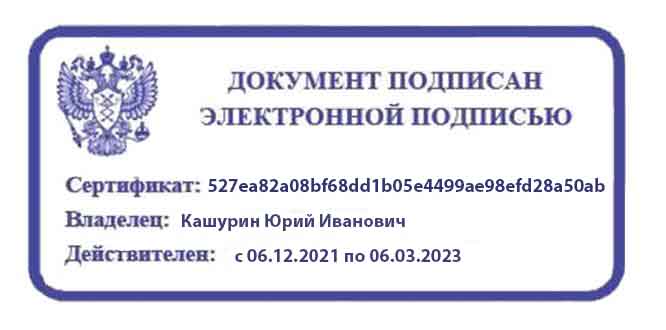 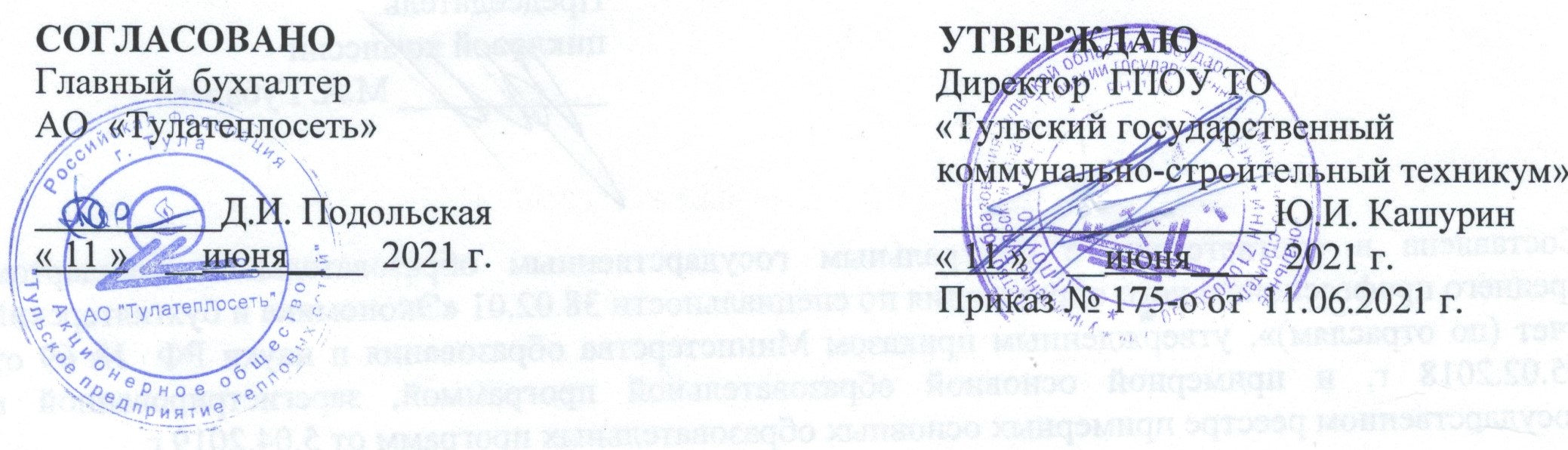 СОГЛАСОВАНОЗаместитель директора по учебной работе ГПОУ ТО «ТГКСТ»___________ В.Г. Цибикова«11»  июня  2021 г.СОГЛАСОВАНОНачальник научно-методического центра ГПОУ ТО «ТГКСТ»____________ Л.В. Маслова«11»   июня   2021 г.ОДОБРЕНОпредметной (цикловой) комиссией экономических дисциплин и специальности 38.02.01Протокол № 11от «9»   июня   2021 г.Председатель цикловой комиссии___________ М.А. ГубареваКодНаименование общих компетенций и личностных результатовОК 01Выбирать способы решения задач профессиональной деятельности применительно к различным контекстам;ОК 02Осуществлять поиск, анализ и интерпретацию информации, необходимой для выполнения задач профессиональной деятельности;ОК 03Планировать и реализовывать собственное профессиональное и личностное развитие;ОК 04Работать в коллективе и команде, эффективно взаимодействовать с коллегами, руководством, клиентами;ОК 05Осуществлять устную и письменную коммуникацию на государственном языке Российской Федерации с учетом особенностей социального и культурного контекста;ОК.06Проявлять гражданско-патриотическую позицию, демонстрировать осознанное поведение на основе традиционных общечеловеческих ценностейОК 09Использовать информационные технологии в профессиональной деятельности;ОК 10Пользоваться профессиональной документацией на государственном и иностранном языках;ОК 11Использовать знания по финансовой грамотности, планировать предпринимательскую деятельность в профессиональной сфере.ЛР 4Проявлять и демонстрировать уважение к людям труда, осознавать ценность собственного труда. Стремиться к формированию в сетевой среде личностного и профессионального конструктивного «цифрового следа»ЛР 7Осознавать приоритетную ценность личности человека; уважать  собственную и чужую уникальность в различных ситуациях во всех формах и видах деятельностиЛР 9Соблюдать и пропагандировать правила здорового и безопасного образа жизни, спорта; предупреждающий либо преодолевающий зависимости от алкоголя, табака, психоактивных веществ, азартных игр и т. д. Сохранять психологическую устойчивость в ситуативно сложных или стремительно меняющихся ситуацияхЛР 10Заботиться о защите окружающей среды, собственной и чужой безопасности, в т. ч. цифровойЛР 13Соблюдать в своей профессиональной деятельности этические принципы: честности, независимости, профессионального скептицизма, противодействия коррупции и экстремизму, обладающий системным мышлением и умением принимать решение в условиях риска и неопределенностиЛР 14Соответствовать ожиданиям работодателей: проектно мыслить, эффективно взаимодействовать с членами команды и сотрудничать с другими людьми, осознанно выполнять профессиональные требования, быть ответственным, пунктуальным, дисциплинированным, трудолюбивым, критически мыслящим, нацеленным на достижение поставленных целей; демонстрировать профессиональную жизнестойкостьЛР 15Быть открытым к текущим и перспективным изменениям в мире труда и профессииКодНаименование видов деятельности и профессиональных компетенцийВД 4Составление и использование бухгалтерской (финансовой) отчетностиПК 4.1Отражать нарастающим итогом на счетах бухгалтерского учета имущественное и финансовое положение организации, определять результаты хозяйственной деятельности за отчетный периодПК 4.2Составлять формы бухгалтерской (финансовой) отчетности в установленные законодательством сроки.ПК 4.3Составлять (отчеты) и налоговые декларации по налогам и сборам в бюджет, учитывая отмененный ЕСН, отчеты по страховым взносам в федеральную налоговую службу и государственные внебюджетные фонды, а также формы статистической отчетности в установленные законодательством сроки.ПК 4.4Проводить контроль и анализ информации об активах и финансовом положении организации, ее платежеспособности и доходностиПК 4.5Принимать участие в составлении бизнес-плана ПК 4.6Анализировать финансово-хозяйственную деятельность, осуществлять анализ информации, полученной  в ходе проведения контрольных процедур, выявление и оценку рисков.ПК 4.7Проводить мониторинг устранения менеджментом выявленных нарушений, недостатков и рисков.Иметь практический опыт- в составлении бухгалтерской (финансовой) отчетности и использовании ее для анализа финансового состояния организации;- составлении налоговых деклараций, отчетов по страховым взносам во внебюджетные фонды и форм статистической отчетности, входящих в бухгалтерскую (финансовую) отчетность, в установленные законодательством сроки;- участии в счетной проверке бухгалтерской (финансовой) отчетности;анализе информации о финансовом положении организации, ее платежеспособности и доходности;- применении налоговых льгот;- разработке учетной политики в целях налогообложения;- составлении бухгалтерской (финансовой) отчетности по Международным стандартам финансовой отчетности.Уметь:- использовать методы финансового анализа информации, содержащейся в бухгалтерской (финансовой) отчетности, - устанавливать причинно-следственные связи изменений, произошедших за отчетный период, - оценивать потенциальные риски и возможности экономического субъекта в обозримом будущем, - определять источники, содержащие наиболее полную и достоверную информацию о работе объекта внутреннего контроля;- выбирать генеральную совокупность из регистров учетных и отчетных данных, применять при ее обработке наиболее рациональные способы выборки, формировать выборку, к которой будут применяться контрольные и аналитические процедуры;- применять методы внутреннего контроля (интервью, пересчет, обследование, аналитические процедуры, выборка);выявлять и оценивать риски объекта внутреннего контроля и риски собственных ошибок;- оценивать соответствие производимых хозяйственных операций и эффективность использования активов правовой и нормативной базе;- формировать информационную базу, отражающую ход устранения выявленных контрольными процедурами недостатков;- анализировать налоговое законодательство, типичные ошибки налогоплательщиков, практику применения законодательства налоговыми органами, арбитражными судами;- определять объем работ по финансовому анализу, потребность в трудовых, финансовых и материально-технических ресурсах;- определять источники информации для проведения анализа финансового состояния экономического субъекта;- планировать программы и сроки проведения финансового анализа экономического субъекта и осуществлять контроль их соблюдения, определять состав и формат аналитических отчетов;- распределять объем работ по проведению финансового анализа между работниками (группами работников);- проверять качество аналитической информации, полученной в процессе проведения финансового анализа, и выполнять процедуры по ее обобщению;- формировать аналитические отчеты и представлять их заинтересованным пользователям;- координировать взаимодействие работников экономического субъекта в процессе проведения финансового анализа;- оценивать и анализировать финансовый потенциал, ликвидность и платежеспособность, финансовую устойчивость, прибыльность и рентабельность, инвестиционную привлекательность экономического субъекта;- формировать обоснованные выводы по результатам информации, полученной в процессе проведения финансового анализа экономического субъекта;- разрабатывать финансовые программы развития экономического субъекта, инвестиционную, кредитную и валютную политику экономического субъекта;- применять результаты финансового анализа экономического субъекта для целей бюджетирования и управления денежными потоками;- составлять прогнозные сметы и бюджеты, платежные календари, кассовые планы, обеспечивать составление финансовой части бизнес-планов, расчетов по привлечению кредитов и займов, проспектов эмиссий ценных бумаг экономического субъекта;- вырабатывать сбалансированные решения по корректировке стратегии и тактики в области финансовой политики экономического субъекта, вносить соответствующие изменения в финансовые планы (сметы, бюджеты, бизнес-планы);- отражать нарастающим итогом на счетах бухгалтерского учета имущественное и финансовое положение организации;- определять результаты хозяйственной деятельности за отчетный период;закрывать бухгалтерские регистры и заполнять формы бухгалтерской отчетности в установленные законодательством сроки;- устанавливать идентичность показателей бухгалтерских (финансовых) отчетов;- осваивать новые формы бухгалтерской (финансовой) отчетности;- адаптировать бухгалтерскую отчетность Российской Федерации к Международным стандартам финансовой отчетности.Знать:- законодательство Российской Федерации о бухгалтерском учете, о налогах и сборах, консолидированной финансовой отчетности, аудиторской деятельности, архивном деле, в области социального и медицинского страхования, пенсионного обеспечения;- гражданское, таможенное, трудовое, валютное, бюджетное законодательство Российской Федерации, законодательство о противодействии коррупции и коммерческому подкупу, легализации (отмыванию) доходов, полученных преступным путем, и финансированию терроризма, законодательство о порядке изъятия бухгалтерских документов, об ответственности за непредставление или представление недостоверной отчетности;- определение бухгалтерской (финансовой) отчетности как информации о финансовом положении экономического субъекта на отчетную дату, финансовом результате его деятельности и движении денежных средств за отчетный период;- теоретические основы внутреннего контроля совершаемых фактов хозяйственной жизни и составления бухгалтерской (финансовой) отчетности;- механизм отражения нарастающим итогом на счетах бухгалтерского учета данных за отчетный период;- методы обобщения информации о хозяйственных операциях организации за отчетный период;- порядок составления шахматной таблицы и оборотно-сальдовой ведомости;- методы определения результатов хозяйственной деятельности за отчетный период;- требования к бухгалтерской (финансовой) отчетности организации;- состав и содержание форм бухгалтерской (финансовой) отчетности;- бухгалтерский баланс, отчет о финансовых результатах как основные формы бухгалтерской (финансовой) отчетности;- методы группировки и перенесения обобщенной учетной информации из оборотно-сальдовой ведомости в формы бухгалтерской (финансовой) отчетности;- процедуру составления приложений к бухгалтерскому балансу и отчету о финансовых результатах;- порядок отражения изменений в учетной политике в целях бухгалтерского учета;- порядок организации получения аудиторского заключения в случае необходимости;- сроки представления бухгалтерской (финансовой) отчетности;- правила внесения исправлений в бухгалтерскую (финансовую) отчетность в случае выявления неправильного отражения хозяйственных операций;- формы налоговых деклараций по налогам и сборам в бюджет и инструкции по их заполнению;- форму отчетов по страховым взносам в ФНС России и государственные внебюджетные фонды и инструкцию по ее заполнению;- форму статистической отчетности и инструкцию по ее заполнению;- сроки представления налоговых деклараций в государственные налоговые органы, внебюджетные фонды и государственные органы статистики;- содержание новых форм налоговых деклараций по налогам и сборам и новых инструкций по их заполнению;- порядок регистрации и перерегистрации организации в налоговых органах, внебюджетных фондах и статистических органах;- методы финансового анализа;- виды и приемы финансового анализа;- процедуры анализа бухгалтерского баланса:- порядок общей оценки структуры активов и источников их формирования по показателям баланса;- порядок определения результатов общей оценки структуры активов и их источников по показателям баланса;- процедуры анализа ликвидности бухгалтерского баланса;- порядок расчета финансовых коэффициентов для оценки платежеспособности;- состав критериев оценки несостоятельности (банкротства) организации;- процедуры анализа показателей финансовой устойчивости;- процедуры анализа отчета о финансовых результатах;- принципы и методы общей оценки деловой активности организации, технологию расчета и анализа финансового цикла;- процедуры анализа уровня и динамики финансовых результатов по показателям отчетности;- процедуры анализа влияния факторов на прибыль;- основы финансового менеджмента, методические документы по финансовому анализу, методические документы по бюджетированию и управлению денежными потоками;международные стандарты финансовой отчетности (МСФО) и Директивы Европейского Сообщества о консолидированной отчетности.Вид учебной работыОбъем часовОбъем образовательной программы 292Самостоятельная учебная нагрузка12Всего учебных занятий184в том числе реализуемых в виде практической подготовки          136в том числе:в том числе:теоретическое обучение94лабораторные работы -практические занятия 80курсовая работа (проект) 10Практики, всего72в том числе:учебная практика-производственная практика (по профилю специальности)72Промежуточная аттестация по МДК.04.01 проводится в форме зачета (дифференцированного)-Промежуточная аттестация по МДК.04.02 проводится в форме зачета (дифференцированного)-Промежуточная аттестация по ПП.04.01  проводится в форме зачета (комплексного)-Промежуточная аттестация по ПМ.04 проводится в форме экзамена (квалификационного)12Коды профессиональных компетенцийи  личностных результатовНаименования разделов профессионального модуляСуммарный объем нагрузки, час.Занятия во взаимодействии с преподавателем, часЗанятия во взаимодействии с преподавателем, часЗанятия во взаимодействии с преподавателем, часЗанятия во взаимодействии с преподавателем, часЗанятия во взаимодействии с преподавателем, часЗанятия во взаимодействии с преподавателем, часСамостоятельная работаКоды профессиональных компетенцийи  личностных результатовНаименования разделов профессионального модуляСуммарный объем нагрузки, час.Обучение по МДКОбучение по МДКОбучение по МДКОбучение по МДКПрактикиПрактикиСамостоятельная работаКоды профессиональных компетенцийи  личностных результатовНаименования разделов профессионального модуляСуммарный объем нагрузки, час.Всего      в  т. ч.       в  т. ч.       в  т. ч. УчебнаяПроизводственная (если предусмотрена рассредоточенная практика)Самостоятельная работаКоды профессиональных компетенцийи  личностных результатовНаименования разделов профессионального модуляСуммарный объем нагрузки, час.ВсегоВсего реализуемых в  форме практической подготовкилабораторных и практических занятийкурсовых работ (проектов)УчебнаяПроизводственная (если предусмотрена рассредоточенная практика)Самостоятельная работа12345678910ПК 4.1. – ПК 4.7.ЛР 13, ЛР 14, ЛР 15Раздел 1 Технология составления бухгалтерской (финансовой) отчетности989258406ПК 4.1. – ПК 4.7.ЛР 4, ЛР 7,ЛР 13, ЛР 14Раздел 2 Основы анализа бухгалтерской (финансовой) отчетности98927840106ПК 4.1. – ПК 4.7.ЛР 9, ЛР 10,ЛР 13, ЛР 14,ЛР 15Производственная практика (по профилю специальности)ПП.04.017272ПК 4.1. – ПК 4.7.ЛР 9, ЛР 10,ЛР 13, ЛР 14,ЛР 15Экзамен квалификационный12Всего29218413680107212Наименование разделов и тем профессионального модуля (ПМ), междисциплинарных курсов (МДК)Содержание учебного материала,лабораторные работы и практические занятия, внеаудиторная (самостоятельная) учебная работа обучающихся, курсовая работа (проект) Объем часов123Раздел 1.  Технология составления бухгалтерской отчетностиРаздел 1.  Технология составления бухгалтерской отчетности98МДК.04.01 Технология составления бухгалтерской отчетностиМДК.04.01 Технология составления бухгалтерской отчетности98Тема 1.1Концепция бухгалтерской (финансовой) отчетности в РФСодержание 10Тема 1.1Концепция бухгалтерской (финансовой) отчетности в РФ1 Законодательное и нормативное регулирование бухгалтерской отчетности в Российской Федерации. Законодательство о порядке изъятия бухгалтерских документов, об ответственности за непредставление или представление недостоверной отчетности.  Определение бухгалтерской (финансовой) отчетности как информации о финансовом положении экономического субъекта на отчетную дату, финансовом результате его деятельности и движении денежных средств за отчетный период.10Тема 1.1Концепция бухгалтерской (финансовой) отчетности в РФ2 Требования к бухгалтерской (финансовой) отчетности организации. Состав и содержание форм бухгалтерской (финансовой) отчетности. Правила внесения исправлений в бухгалтерскую (финансовую) отчетность. ПБУ 22/2010 «Исправление ошибок в бухгалтерском учете и отчетности» Порядок и сроки представления бухгалтерской (финансовой) отчетности.10Тема 1.1Концепция бухгалтерской (финансовой) отчетности в РФ3 Пользователи бухгалтерской отчетности. Принципы составления бухгалтерской отчетности.Сопоставимость бухгалтерской отчетности. Публичность бухгалтерской отчетности. (в форме практической подготовки)10Тема 1.1Концепция бухгалтерской (финансовой) отчетности в РФ4 Качественные характеристики бухгалтерской отчетности. Представление форм бухгалтерской отчетности в электронном виде (в форме практической подготовки)10Тема 1.1Концепция бухгалтерской (финансовой) отчетности в РФ5 Понятие о международных стандартах финансовой отчетности (МСФО), их роль и значение. Ознакомление с основными положениями Международных стандартов финансовой отчетности (в форме практической подготовки)10Тематика практических занятий21 Ознакомление с законодательными и нормативными актами, регламентирующими составление бухгалтерской (финансовой) отчетности в  Российской Федерации. Федеральный Закон от 06.12.2011г. № 402-ФЗ «О бухгалтерском учете», ПБУ 4/99 «Бухгалтерская отчетность организации», приказ Минфина РФ «О формах бухгалтерской отчетности организаций» (в форме практической подготовки) 2Тема 1.2Подготовительные процедуры, необходимые для составления бухгалтерской (финансовой) отчетности Содержание 6Тема 1.2Подготовительные процедуры, необходимые для составления бухгалтерской (финансовой) отчетности 1 Теоретические основы внутреннего контроля совершаемых фактов хозяйственной жизни и составления бухгалтерской (финансовой) отчетности. Механизм отражения нарастающим итогом на счетах бухгалтерского учета данных за отчетный период (в форме практической подготовки) 6Тема 1.2Подготовительные процедуры, необходимые для составления бухгалтерской (финансовой) отчетности 2 Методы обобщения информации о хозяйственных операциях организации за отчетный период. Порядок составления шахматной ведомости и оборотной сальдовой ведомости (в форме практической подготовки)6Тема 1.2Подготовительные процедуры, необходимые для составления бухгалтерской (финансовой) отчетности Тематика практических занятий10Тема 1.2Подготовительные процедуры, необходимые для составления бухгалтерской (финансовой) отчетности 1 Отражение нарастающим итогом на счетах бухгалтерского учета активов экономического субъекта (в форме практической подготовки)  10Тема 1.2Подготовительные процедуры, необходимые для составления бухгалтерской (финансовой) отчетности 2 Отражение нарастающим итогом на счетах бухгалтерского учета данных об источниках формирования имущества  экономического субъекта (в форме практической подготовки)10Тема 1.2Подготовительные процедуры, необходимые для составления бухгалтерской (финансовой) отчетности 3 Составление оборотной сальдовой ведомости по счетам бухгалтерского учета за отчетный период (в форме практической подготовки). 10Тема 1.2Подготовительные процедуры, необходимые для составления бухгалтерской (финансовой) отчетности 4 Формирование оборотно-сальдовой ведомости в программе 1С: Бухгалтерия (в форме практической подготовки).10Тема 1.2Подготовительные процедуры, необходимые для составления бухгалтерской (финансовой) отчетности 5 Составление шахматной ведомости Подготовка данных для составления бухгалтерской (финансовой) отчетности (в форме практической подготовки)10Тема 1.2Подготовительные процедуры, необходимые для составления бухгалтерской (финансовой) отчетности Контрольная работа2Тема 1.3Бухгалтерский баланс-  основная форма бухгалтерской отчетностиСодержание6Тема 1.3Бухгалтерский баланс-  основная форма бухгалтерской отчетности1 Сущность бухгалтерского баланса. Значение и функции бухгалтерского баланса. Требования к бухгалтерскому балансу. Виды и формы бухгалтерских балансов: их различия и особенности составления. Строение бухгалтерского баланса. Состав и классификация статей актива бухгалтерского баланса. Состав и классификация статей пассива бухгалтерского баланса (в форме практической подготовки)6Тема 1.3Бухгалтерский баланс-  основная форма бухгалтерской отчетности2 Техника составления бухгалтерского баланса. Порядок формирования данных по отдельным статьям. 6Тема 1.3Бухгалтерский баланс-  основная форма бухгалтерской отчетности3 Методы оценки отдельных статей баланса и требования к представлению информации. Взаимосвязь бухгалтерского баланса с другими формами отчетности (в форме практической подготовки)6Тема 1.3Бухгалтерский баланс-  основная форма бухгалтерской отчетностиТематика практических занятий10Тема 1.3Бухгалтерский баланс-  основная форма бухгалтерской отчетности1 Проведение реформации бухгалтерского баланса (в форме практической подготовки)10Тема 1.3Бухгалтерский баланс-  основная форма бухгалтерской отчетности2 Формирование данных по отдельным статьям бухгалтерского баланса (в форме практической подготовки)10Тема 1.3Бухгалтерский баланс-  основная форма бухгалтерской отчетности3 Составление промежуточного  и годового бухгалтерского баланса (в форме практической подготовки)10Тема 1.3Бухгалтерский баланс-  основная форма бухгалтерской отчетности4 Работа с программой 1С: Бухгалтерия (Отчеты – Регламентированные отчеты) (в форме практической подготовки)10Тема 1.3Бухгалтерский баланс-  основная форма бухгалтерской отчетности5 Формирование бухгалтерского баланса в программе 1С: Бухгалтерия (в форме практической подготовки)10Тема 1.4Отчет о финансовых результатахСодержание6Тема 1.4Отчет о финансовых результатах1 Значение и функции отчета о финансовых результатах. Структура, содержание, схема построения отчета о финансовых результатах. Взаимосвязь отчета о финансовых результатах с другими формами отчетности.  Классификация доходов и расходов организации. Применение ПБУ 18/02 «Учет расчетов по налогу на прибыль организаций» (в форме практической подготовки)6Тема 1.4Отчет о финансовых результатах2 Взаимосвязь отчета о финансовых результатах с другими формами отчетности.  Классификация доходов и расходов организации. Применение ПБУ 18/02 «Учет расчетов по налогу на прибыль организаций» (в форме практической подготовки).6Тема 1.4Отчет о финансовых результатах3 Определение состава доходов и расходов по обычным видам деятельности. Определение прибыли (убытка) от продаж (в форме практической подготовки)6Тема 1.4Отчет о финансовых результатахТематика практических занятий8Тема 1.4Отчет о финансовых результатах1 Определение состава прочих доходов и расходов организации. Определение прибыли (убытка) до налогообложения. Определение чистой прибыли (в форме практической подготовки)8Тема 1.4Отчет о финансовых результатах2 Составление отчета о финансовых результатах (в форме практической подготовки)8Тема 1.4Отчет о финансовых результатах3 Формирование отчета о финансовых результатах в программе 1С: Бухгалтерия (в форме практической подготовки)8Тема 1.4Отчет о финансовых результатах4 Взаимоувязка показателей отчета о финансовых результатах с показателями других форм отчетности (в форме практической подготовки)8Тема 1.5Другие формы бухгалтерской отчетностиСодержание10Тема 1.5Другие формы бухгалтерской отчетности1 Отчет об изменении капитала: назначение, содержание, структура и порядок составления, его взаимосвязь с другими формами отчетности (в форме практической подготовки)10Тема 1.5Другие формы бухгалтерской отчетности2 Понятие и назначение отчета о движении денежных средств. Общая структура отчета о движении денежных средств. ПБУ 23/2011 «Отчет о движении денежных средств»  (в форме практической подготовки)10Тема 1.5Другие формы бухгалтерской отчетности3 Структура и содержание отчета о целевом использовании средств. Взаимосвязь отчета о целевом использовании средств с другими формами отчетности (в форме практической подготовки)10Тема 1.5Другие формы бухгалтерской отчетностиКонтрольная работа2Тема 1.5Другие формы бухгалтерской отчетностиТематика практических занятий8Тема 1.5Другие формы бухгалтерской отчетности1 Составление отчета об изменениях капитала (в форме практической подготовки)8Тема 1.5Другие формы бухгалтерской отчетности2 Составление отчета о движении денежных средств (в форме практической подготовки)8Тема 1.5Другие формы бухгалтерской отчетности3 Составление других форм бухгалтерской отчетности в программе 1С: Бухгалтерия (в форме практической подготовки)8Тема 1.5Другие формы бухгалтерской отчетности4 Взаимосверка форм бухгалтерской (финансовой) отчетности (в форме практической подготовки)8Тема 1.6Пояснительная записка – текстовая часть бухгалтерской отчетностиСодержание2Тема 1.6Пояснительная записка – текстовая часть бухгалтерской отчетности1 Назначение и состав пояснительной записки к бухгалтерской отчетности. Определение структуры и содержания пояснений к бухгалтерскому балансу и отчету о финансовых результатах.  (в форме практической подготовки)2Тема 1.6Пояснительная записка – текстовая часть бухгалтерской отчетностиТематика практических занятий2Тема 1.6Пояснительная записка – текстовая часть бухгалтерской отчетности1 Составление пояснительной записки к бухгалтерской отчетности (в форме практической подготовки)2Тема 1.7 Составление налоговых деклараций по налогам и сборам в бюджет, форм расчётов страховых взносов в государственные внебюджетные фонды и форм статистической отчётности1 Назначение статистической отчетность. Ознакомление с нормативно-правовыми документами, регламентирующими составление статистической отчетности. Технология составления статистической отчетности. Порядок и сроки представления статистической отчетности Формы статистической отчетности и инструкции по их заполнению (в форме практической подготовки).8Тема 1.7 Составление налоговых деклараций по налогам и сборам в бюджет, форм расчётов страховых взносов в государственные внебюджетные фонды и форм статистической отчётности2 Назначение налоговой отчетности. Ознакомление с нормативно-правовыми документами, регламентирующими составление налоговой отчетности. Понятие налоговой декларации. Сроки представления налоговых деклараций в государственные налоговые органы. 8Тема 1.7 Составление налоговых деклараций по налогам и сборам в бюджет, форм расчётов страховых взносов в государственные внебюджетные фонды и форм статистической отчётности3 Содержание новых форм налоговых деклараций по налогам и сборам и новых инструкций по их заполнению. Составление налоговых деклараций по налогам и сборам в бюджет (в форме практической подготовки)8Тема 1.7 Составление налоговых деклараций по налогам и сборам в бюджет, форм расчётов страховых взносов в государственные внебюджетные фонды и форм статистической отчётности4 Отчетность в государственные внебюджетные фонды. Сроки представления отчетности во внебюджетные фонды (в форме практической подготовки). 8Самостоятельная работа при изучении раздела 1.1 Самостоятельное изучение законодательных актов и нормативной документации.2 Решение задач по темам.3 Самостоятельное изучение основных положений Налогового кодекса РФ.4 Систематическая проработка конспектов занятий, учебной и специальной литературы. 5 Подготовка к практическим работам с использованием методических рекомендаций преподавателя, оформление практических работ, подготовка к их защите.Самостоятельная работа при изучении раздела 1.1 Самостоятельное изучение законодательных актов и нормативной документации.2 Решение задач по темам.3 Самостоятельное изучение основных положений Налогового кодекса РФ.4 Систематическая проработка конспектов занятий, учебной и специальной литературы. 5 Подготовка к практическим работам с использованием методических рекомендаций преподавателя, оформление практических работ, подготовка к их защите.6Раздел 2  Основы анализа бухгалтерской (финансовой) отчетностиРаздел 2  Основы анализа бухгалтерской (финансовой) отчетности92МДК.04.02 Основы анализа бухгалтерской (финансовой) отчетностиМДК.04.02 Основы анализа бухгалтерской (финансовой) отчетности92Тема 2.1 Методика, основные принципы и приемы финансового анализаСодержание 14Тема 2.1 Методика, основные принципы и приемы финансового анализа1 Предмет, цель, содержание и задачи анализа финансовой отчетности. 14Тема 2.1 Методика, основные принципы и приемы финансового анализа2 Классификация видов и приемов экономического анализа (в форме практической подготовки)14Тема 2.1 Методика, основные принципы и приемы финансового анализа3 Информационное обеспечение, методы финансового анализа (в форме практической подготовки)14Тема 2.1 Методика, основные принципы и приемы финансового анализа4 Применение горизонтального (временного) и вертикального (структурного) финансового анализа. (в форме практической подготовки)14Тема 2.1 Методика, основные принципы и приемы финансового анализа5 Анализ относительных показателей (коэффициентов)  отчетности (в форме практической подготовки)14Тема 2.1 Методика, основные принципы и приемы финансового анализа6 Сравнительный финансовый анализ показателей отчетности (в форме практической подготовки)14Тема 2.1 Методика, основные принципы и приемы финансового анализа7 Интегральный (факторный) финансовый анализ показателей отчетности (в форме практической подготовки)14Тема 2.1 Методика, основные принципы и приемы финансового анализаТематика практических занятий12Тема 2.1 Методика, основные принципы и приемы финансового анализа1 Решение ситуационных задач с применением различных приемов анализа (в форме практической подготовки)12Тема 2.1 Методика, основные принципы и приемы финансового анализа2 Решение ситуационных задач по анализу динамики и структуры имущества и источников  экономического субъекта (в форме практической подготовки)12Тема 2.1 Методика, основные принципы и приемы финансового анализа3 Применение горизонтального (временного) финансового анализа (в форме практической подготовки)12Тема 2.1 Методика, основные принципы и приемы финансового анализа4 Применение вертикального (структурного) финансового анализа. (в форме практической подготовки)12Тема 2.1 Методика, основные принципы и приемы финансового анализа5 Применение сравнительного финансового анализа  показателей отчетности (в форме практической подготовки)12Тема 2.1 Методика, основные принципы и приемы финансового анализа6  Применение  интегрального (факторного) финансового анализа  показателей отчетности (в форме практической подготовки)12Тема 2.2 Процедуры анализа бухгалтерского баланса.Содержание18Тема 2.2 Процедуры анализа бухгалтерского баланса.1 Порядок общей оценки структуры активов и источников их формирования по показателям баланса18Тема 2.2 Процедуры анализа бухгалтерского баланса.2 Анализ результатов общей оценки структуры активов и их источников по показателям баланса (в форме практической подготовки)18Тема 2.2 Процедуры анализа бухгалтерского баланса.3 Процедуры анализа ликвидности бухгалтерского баланса (в форме практической подготовки)18Тема 2.2 Процедуры анализа бухгалтерского баланса.4 Порядок расчета финансовых коэффициентов для оценки платежеспособности (в форме практической подготовки)18Тема 2.2 Процедуры анализа бухгалтерского баланса.5 Процедуры анализа показателей финансовой устойчивости (в форме практической подготовки)18Тема 2.2 Процедуры анализа бухгалтерского баланса.6 Анализ наличия и движения нематериальных активов и основных средств.  Анализ наличия и движения финансовых вложений  (в форме практической подготовки)18Тема 2.2 Процедуры анализа бухгалтерского баланса.7 Анализ наличия и движения запасов (в форме практической подготовки)18Тема 2.2 Процедуры анализа бухгалтерского баланса.8 Анализ дебиторской задолженности  (в форме практической подготовки)18Тема 2.2 Процедуры анализа бухгалтерского баланса.9 Анализ кредиторской задолженности. (в форме практической подготовки)18Тема 2.2 Процедуры анализа бухгалтерского баланса.Тематика практических занятий12Тема 2.2 Процедуры анализа бухгалтерского баланса.1 Проведение сравнительного анализа  показателей бухгалтерского баланса (в форме практической подготовки)12Тема 2.2 Процедуры анализа бухгалтерского баланса.2 Проведение  анализа ликвидности бухгалтерского баланса (в форме практической подготовки)12Тема 2.2 Процедуры анализа бухгалтерского баланса.3 Расчет финансовых коэффициентов для оценки платежеспособности (в форме практической подготовки)12Тема 2.2 Процедуры анализа бухгалтерского баланса.4 Проведение анализа  коэффициентов финансовой устойчивости (в форме практической подготовки)12Тема 2.2 Процедуры анализа бухгалтерского баланса.5 Анализ оборачиваемости дебиторской и кредиторской задолженности (в форме практической подготовки)12Тема 2.2 Процедуры анализа бухгалтерского баланса.6 Расчет показателей движения и эффективности использования основных средств (в форме практической подготовки)12Тема 2.3 Анализ отчета о финансовых результатахСодержание4Тема 2.3 Анализ отчета о финансовых результатах1 Процедуры анализа отчета о финансовых результатах. Процедуры анализа уровня и динамики финансовых результатов по показателям отчетности. .4Тема 2.3 Анализ отчета о финансовых результатах2 Процедуры анализа влияния факторов на прибыль. Факторный анализ рентабельности (в форме практической подготовки)4Тема 2.3 Анализ отчета о финансовых результатахТематика практических занятий4Тема 2.3 Анализ отчета о финансовых результатах1 Решение ситуационных задач по анализу уровня и динамики финансовых результатов (в форме практической подготовки)6Тема 2.3 Анализ отчета о финансовых результатах2 Решение ситуационных задач по анализу влияния факторов на прибыль (в форме практической подготовки)6Тема 2.3 Анализ отчета о финансовых результатах3 Решение ситуационных задач по анализу рентабельности (в форме практической подготовки)6Тема 2.4 Оценка вероятности банкротства организацииСодержание	4Тема 2.4 Оценка вероятности банкротства организации1 Состав критериев оценки несостоятельности (банкротства) экономического субъекта. Расчет стоимости чистых активов (в форме практической подготовки)4Тема 2.4 Оценка вероятности банкротства организации2 Принципы и методы общей оценки деловой активности организации, технология расчета и анализа финансового цикла (в форме практической подготовки)4Тема 2.4 Оценка вероятности банкротства организацииТематика практических занятий8Тема 2.4 Оценка вероятности банкротства организации1 Решение ситуационных задач по  определению несостоятельности (банкротства) экономических субъектов (в форме практической подготовки)8Тема 2.4 Оценка вероятности банкротства организации2 Решение ситуационных задач по  анализу деловой активности экономического субъекта (в форме практической подготовки)8Тема 2.4 Оценка вероятности банкротства организации3 Решение ситуационных задач по  анализу финансового цикла экономического субъекта (в форме практической подготовки)8Тема 2.4 Оценка вероятности банкротства организации4 Расчет стоимости чистых активов (в форме практической подготовки)8Тема 2.5Оценка доходности активов, собственного и заемного капиталаСодержание4Тема 2.5Оценка доходности активов, собственного и заемного капитала1 Анализ состава и движения собственного капитала (в форме практической подготовки)4Тема 2.5Оценка доходности активов, собственного и заемного капитала2 Оценка воздействия финансового рычага (в форме практической подготовки)4Тема 2.5Оценка доходности активов, собственного и заемного капиталаКонтрольная работа 2Тема 2.5Оценка доходности активов, собственного и заемного капиталаТематика практических занятий2Тема 2.5Оценка доходности активов, собственного и заемного капитала1 Решение ситуационных задач по анализу оценки воздействия финансового рычага. Решение ситуационных задач по анализу состава и движения собственного и заемного капитала (в форме практической подготовки)2Самостоятельная работа при изучении раздела 21 Порядок формирования Приложения к приказу об учетной политике организации на отчетный год «Положение о проведении инвентаризации имущества и финансовых обязательств».2  Решение профессиональных задач по темам.3 Систематическая проработка конспектов занятий, учебной и специальной литературы.  4 Подготовка к практическим работам с использованием методических рекомендаций преподавателя, оформление практических работ, подготовка к их защите.Самостоятельная работа при изучении раздела 21 Порядок формирования Приложения к приказу об учетной политике организации на отчетный год «Положение о проведении инвентаризации имущества и финансовых обязательств».2  Решение профессиональных задач по темам.3 Систематическая проработка конспектов занятий, учебной и специальной литературы.  4 Подготовка к практическим работам с использованием методических рекомендаций преподавателя, оформление практических работ, подготовка к их защите.4Курсовая работа по МДК.04.02Тематика курсовых работ:1 Анализ и оценка эффективности использования основных средств организации 2 Анализ активов организации  и оценка ее имущественного положения 3 Бухгалтерский баланс и его значение для анализа финансового состояния экономического субъекта.4 Анализ оборачиваемости оборотных активов и выявление резервов повышения эффективности их использования 5 Анализ дебиторской и кредиторской задолженности, оценка влияния инфляции на реальную стоимость её  погашения 6 Формирование и анализ информации в пояснениях к бухгалтерской (финансовой) отчетности7 Бухгалтерская (финансовая) отчетность в системе информационного обеспечения анализа финансового состояния экономического субъекта.8 Формирование и анализ основных показателей финансового состояния экономического субъекта на основе бухгалтерской (финансовой) отчетности.9 Анализ величины, структуры и эффективности использования капитала экономического субъекта.10 Анализ доходов, расходов и финансовых результатов деятельности организации 11 Роль бухгалтерского баланса в анализе финансового состояния экономического субъекта и оценке вероятности банкротства.12 Анализ себестоимости продаж и выявление резервов ее снижения в организации 13 Финансовый анализ в обосновании стратегии развития экономического субъекта.14 Система формирования показателей рентабельности: анализ и оценка факторов ее роста 15 Анализ рентабельности капитала организации и оценка факторов ее изменения 16 Анализ состава, структуры активов и оценка динамики их рентабельности в организации 17 Финансовый анализ эффективности управления экономического субъекта.18 Анализ и оценка эффективности использования собственного и заемного капитала организации 19 Финансовый анализ при банкротстве экономического субъекта.20 Анализ состава и движения уставного и резервного капитала организации 21 Комплексный анализ и оценка финансового положения предприятия по данным бухгалтерской отчетности 22 Анализ состава, структуры и динамики краткосрочных обязательств  экономического субъекта.23 Анализ и оценка обеспеченности организации собственными оборотными средствами 24  Анализ и оценка деловой активности организации 25 Финансовый анализ и его роль в предпринимательской деятельности.26 Анализ и оценка финансово-хозяйственной деятельности организации в условиях банкротства 27 Бухгалтерская отчетность в условиях инфляции  и ее анализ 28 Анализ и оценка эффективности использования внеоборотных активов организации 29 Анализ финансовых показателей конкурентоспособности бизнеса.30 Анализ и оценка  финансовой деятельности организации 31Анализ и оценка эффективности инвестиционной деятельности организации 32 Анализ и оценка финансовой устойчивости организации, выявление факторов ее роста 33 Анализ и оценка платежеспособности и финансовой устойчивости организации 34 Анализ и оценка ликвидности бухгалтерского баланса организации 35 Анализ и оценка кредитоспособности организации-заемщика 36 Комплексный анализ и оценка эффективности инвестиционной деятельности организации 37 Комплексный анализ и оценка эффективности финансовой деятельности организации 38 Бухгалтерская отчетность организаций: состав, содержание и использование в анализе и оценке ее деятельности 39 Финансовый анализ в оценке стоимости экономического субъекта.40 Анализ собственного капитала и его эффективности инвестиционной политики экономического субъекта.41 Анализ основных средств как база поиска резервов повышения эффективности их использования  42  Финансовый анализ в планировании налоговой политики экономического субъекта.43 Анализ финансовых вложений организации как инструмента поиска резервов повышения эффективности их использования 44 Анализ собственного капитала организации 45 Анализ доходов организации и выявление возможностей их роста 46 Анализ расходов организации и выявление возможностей их снижения 47  Анализ эффективности деятельности экономического субъекта.48  Анализ использования заемных средств организации Курсовая работа по МДК.04.02Тематика курсовых работ:1 Анализ и оценка эффективности использования основных средств организации 2 Анализ активов организации  и оценка ее имущественного положения 3 Бухгалтерский баланс и его значение для анализа финансового состояния экономического субъекта.4 Анализ оборачиваемости оборотных активов и выявление резервов повышения эффективности их использования 5 Анализ дебиторской и кредиторской задолженности, оценка влияния инфляции на реальную стоимость её  погашения 6 Формирование и анализ информации в пояснениях к бухгалтерской (финансовой) отчетности7 Бухгалтерская (финансовая) отчетность в системе информационного обеспечения анализа финансового состояния экономического субъекта.8 Формирование и анализ основных показателей финансового состояния экономического субъекта на основе бухгалтерской (финансовой) отчетности.9 Анализ величины, структуры и эффективности использования капитала экономического субъекта.10 Анализ доходов, расходов и финансовых результатов деятельности организации 11 Роль бухгалтерского баланса в анализе финансового состояния экономического субъекта и оценке вероятности банкротства.12 Анализ себестоимости продаж и выявление резервов ее снижения в организации 13 Финансовый анализ в обосновании стратегии развития экономического субъекта.14 Система формирования показателей рентабельности: анализ и оценка факторов ее роста 15 Анализ рентабельности капитала организации и оценка факторов ее изменения 16 Анализ состава, структуры активов и оценка динамики их рентабельности в организации 17 Финансовый анализ эффективности управления экономического субъекта.18 Анализ и оценка эффективности использования собственного и заемного капитала организации 19 Финансовый анализ при банкротстве экономического субъекта.20 Анализ состава и движения уставного и резервного капитала организации 21 Комплексный анализ и оценка финансового положения предприятия по данным бухгалтерской отчетности 22 Анализ состава, структуры и динамики краткосрочных обязательств  экономического субъекта.23 Анализ и оценка обеспеченности организации собственными оборотными средствами 24  Анализ и оценка деловой активности организации 25 Финансовый анализ и его роль в предпринимательской деятельности.26 Анализ и оценка финансово-хозяйственной деятельности организации в условиях банкротства 27 Бухгалтерская отчетность в условиях инфляции  и ее анализ 28 Анализ и оценка эффективности использования внеоборотных активов организации 29 Анализ финансовых показателей конкурентоспособности бизнеса.30 Анализ и оценка  финансовой деятельности организации 31Анализ и оценка эффективности инвестиционной деятельности организации 32 Анализ и оценка финансовой устойчивости организации, выявление факторов ее роста 33 Анализ и оценка платежеспособности и финансовой устойчивости организации 34 Анализ и оценка ликвидности бухгалтерского баланса организации 35 Анализ и оценка кредитоспособности организации-заемщика 36 Комплексный анализ и оценка эффективности инвестиционной деятельности организации 37 Комплексный анализ и оценка эффективности финансовой деятельности организации 38 Бухгалтерская отчетность организаций: состав, содержание и использование в анализе и оценке ее деятельности 39 Финансовый анализ в оценке стоимости экономического субъекта.40 Анализ собственного капитала и его эффективности инвестиционной политики экономического субъекта.41 Анализ основных средств как база поиска резервов повышения эффективности их использования  42  Финансовый анализ в планировании налоговой политики экономического субъекта.43 Анализ финансовых вложений организации как инструмента поиска резервов повышения эффективности их использования 44 Анализ собственного капитала организации 45 Анализ доходов организации и выявление возможностей их роста 46 Анализ расходов организации и выявление возможностей их снижения 47  Анализ эффективности деятельности экономического субъекта.48  Анализ использования заемных средств организации 10Производственная практика (по профилю специальности) ПП.04.01Виды работ:1 Обобщения информации о фактах хозяйственной жизни организации за отчетный период.2 Заполнение форм бухгалтерской (финансовой) отчетности3 Составление пояснений к бухгалтерской (финансовой) отчетности4 Заполнение налоговых деклараций по федеральным налогам и сборам5 Заполнение налоговых деклараций по региональным налогам и сборам. 6 Заполнение налоговых деклараций по местным налогам и сборам,  по специальным налоговым режимам.7 Составление отчетности по страховым взносам  в государственные внебюджетные фонды8 Заполнение форм статистической отчетности.9 Оценка структуры активов и пассивов по показателям бухгалтерского баланса.10 Оценка платежеспособности и финансовой устойчивости организации11 Проведение анализа отчета о финансовых результатах12 Проведение анализа отчета об изменениях капитала и отчета о движении денежных средствПроизводственная практика (по профилю специальности) ПП.04.01Виды работ:1 Обобщения информации о фактах хозяйственной жизни организации за отчетный период.2 Заполнение форм бухгалтерской (финансовой) отчетности3 Составление пояснений к бухгалтерской (финансовой) отчетности4 Заполнение налоговых деклараций по федеральным налогам и сборам5 Заполнение налоговых деклараций по региональным налогам и сборам. 6 Заполнение налоговых деклараций по местным налогам и сборам,  по специальным налоговым режимам.7 Составление отчетности по страховым взносам  в государственные внебюджетные фонды8 Заполнение форм статистической отчетности.9 Оценка структуры активов и пассивов по показателям бухгалтерского баланса.10 Оценка платежеспособности и финансовой устойчивости организации11 Проведение анализа отчета о финансовых результатах12 Проведение анализа отчета об изменениях капитала и отчета о движении денежных средств72ВсегоВсего292Код и наименование профессиональных компетенций, личностных результатов, формируемых в рамках модуляКритерии оценкиМетоды оценкиРаздел 1 модуля  Технология составления бухгалтерской (финансовой) отчетностиРаздел 1 модуля  Технология составления бухгалтерской (финансовой) отчетностиРаздел 1 модуля  Технология составления бухгалтерской (финансовой) отчетностиПК 4.1. Отражать нарастающим итогом на счетах бухгалтерского учета имущественное и финансовое положение организации, определять результаты хозяйственной деятельности за отчетный период.ПК 4.2. Составлять формы бухгалтерской (финансовой) отчетности в установленные законодательством срокиПК 4.3. Составлять (отчеты) и налоговые декларации по налогам и сборам в бюджет, учитывая отмененный единый социальный налог (ЕСН), отчеты по страховым взносам в государственные внебюджетные фонды, а также формы статистической отчетности  установленные законодательством срокиПК 4.4. Проводить контроль и анализ информации об активах и финансового положения организации, ее платежеспособности и доходностиПК 4.5. Принимать участие в составлении бизнес-планаПК 4.6. Анализировать финансово-хозяйственную деятельность, осуществлять анализ информации, полученной в ходе проведения контрольных процедур, выявление и оценку рисковПК 4.7.  Проводить мониторинг устранения менеджментом выявленных нарушений, недостатков и рисковЛР 13, ЛР 14, ЛР 15Оценка «отлично» выставляется обучающемуся, если он глубоко и прочно усвоил программный материал курса, исчерпывающе, последовательно, четко и логически стройно его излагает, умеет тесно увязывать теорию с практикой, свободно справляется с задачами и вопросами, не затрудняется с ответами при видоизменении заданий, правильно обосновывает принятые решения, владеет разносторонними навыками и приемами выполнения практических задач;Оценка «хорошо» выставляется обучающемуся, если он твердо знает материал курса, грамотно и по существу излагает его, не допуская существенных неточностей в ответе на вопрос, правильно применяет теоретические положения при решении практических вопросов и задач, владеет необходимыми навыками и приемами их выполнения;Оценка «удовлетворительно» выставляется обучающемуся, если он имеет знания только основного материала, но не усвоил его деталей, допускает неточности, недостаточно правильные формулировки, нарушения логической последовательности в изложении программного материала, испытывает затруднения при выполнении практических задач;Оценка «неудовлетворительно» выставляется обучающемуся, который не знает значительной части программного материала, допускает существенные ошибки, неуверенно, с большими затруднениями решает практические задачи или не справляется с ними самостоятельно.Текущий контроль в форме: -устного и письменного опроса; -защиты практических занятий; -выполнения тестовых заданий; -контрольных работ по темам. Решение практико-ориентированных ситуационных заданий. Контрольные работы по темам МДК.Зачет дифференцированный по междисциплинарным курсам.Экспертное наблюдение за выполнением различных видов работ во время производственной практикиОтчет по производственной  практике. Зачет комплексный по производственной  практике.Экзамен квалификационный по профессиональному модулю.Раздел 2 модуля  Основы анализа бухгалтерской (финансовой) отчетностиРаздел 2 модуля  Основы анализа бухгалтерской (финансовой) отчетностиРаздел 2 модуля  Основы анализа бухгалтерской (финансовой) отчетностиПК 4.1. Отражать нарастающим итогом на счетах бухгалтерского учета имущественное и финансовое положение организации, определять результаты хозяйственной деятельности за отчетный период.ПК 4.2. Составлять формы бухгалтерской (финансовой) отчетности в установленные законодательством срокиПК 4.3. Составлять (отчеты) и налоговые декларации по налогам и сборам в бюджет, учитывая отмененный единый социальный налог (ЕСН), отчеты по страховым взносам в государственные внебюджетные фонды, а также формы статистической отчетности  установленные законодательством срокиПК 4.4. Проводить контроль и анализ информации об активах и финансового положения организации, ее платежеспособности и доходностиПК 4.5. Принимать участие в составлении бизнес-планаПК 4.6. Анализировать финансово-хозяйственную деятельность, осуществлять анализ информации, полученной в ходе проведения контрольных процедур, выявление и оценку рисковПК 4.7.  Проводить мониторинг устранения менеджментом выявленных нарушений, недостатков и рисковОК 01. Выбирать способы решения задач профессиональной деятельности применительно к различным контекстамОК 02. Осуществлять поиск, анализ и интерпретацию информации, необходимой для выполнения задач профессиональной деятельностиОК 03. Планировать и реализовывать собственное профессиональное и личностное развитиеОК 04. Работать в коллективе и команде, эффективно взаимодействовать с коллегами, руководством, клиентамиОК 05. Осуществлять устную и письменную коммуникацию на государственном языке Российской Федерации с учетом особенностей социального и культурного контекстаОК 09. Использовать информационные технологии в профессиональной деятельностиОК 10. Пользоваться профессиональной документацией на государственном и иностранном языкахОК 11. Использовать знания по финансовой грамотности, планировать предпринимательскую  деятельность в профессиональной сфереОценка «отлично» выставляется обучающемуся, если он глубоко и прочно усвоил программный материал курса, исчерпывающе, последовательно, четко и логически стройно его излагает, умеет тесно увязывать теорию с практикой, свободно справляется с задачами и вопросами, не затрудняется с ответами при видоизменении заданий, правильно обосновывает принятые решения, владеет разносторонними навыками и приемами выполнения практических задач;Оценка «хорошо» выставляется обучающемуся, если он твердо знает материал курса, грамотно и по существу излагает его, не допуская существенных неточностей в ответе на вопрос, правильно применяет теоретические положения при решении практических вопросов и задач, владеет необходимыми навыками и приемами их выполнения;Оценка «удовлетворительно» выставляется обучающемуся, если он имеет знания только основного материала, но не усвоил его деталей, допускает неточности, недостаточно правильные формулировки, нарушения логической последовательности в изложении программного материала, испытывает затруднения при выполнении практических задач;Оценка «неудовлетворительно» выставляется обучающемуся, который не знает значительной части программного материала, допускает существенные ошибки, неуверенно, с большими затруднениями решает практические задачи или не справляется с ними самостоятельно.Выбор и применение  способов решения профессиональных задачНахождение, использование, анализ и интерпретация  информации, используя различные источники, включая электронные,  для эффективного выполнения профессиональных задач, профессионального и личностного развития; демонстрация навыков отслеживания изменений в нормативной и законодательной базахДемонстрация интереса к инновациям в области профессиональной деятельности; выстраивание траектории профессионального развития и самоообразования; осознанное планирование повышения квалификацииВзаимодействие с обучающимися, преподавателями, сотрудниками образовательной организации в  ходе обучения, а также с руководством и сотрудниками экономического субъекта во время прохождения практики.Демонстрация навыков грамотно излагать свои мысли и оформлять документацию на государственном языке Российской Федерации, принимая во внимание особенности социального и культурного контекстаДемонстрация навыков использования информационных технологий в профессиональной деятельности; анализ и оценка информации на основе применения профессиональных технологий, использование информационно-телекоммуникационной сети «Интернет» для реализации профессиональной деятельностиДемонстрация умений понимать тексты на базовые и профессиональные темы; составлять документацию, относящуюся к процессам профессиональной деятельности  на государственном и иностранном языкахДемонстрация умения презентовать идеи открытия собственного дела в профессиональной деятельности, составлять бизнес-план с учетом выбранной идеи, выявлять достоинства и недостатки коммерческой идеиТекущий контроль в форме: -устного и письменного опроса; -защиты практических занятий; -выполнения тестовых заданий; -контрольных работ по темам. Решение практико-ориентированных ситуационных заданий. Контрольные работы по темам МДК.Зачет дифференцированный по междисциплинарным курсам.Экспертное наблюдение за выполнением различных видов работ во время производственной практикиОтчет по производственной  практике. Зачет комплексный по производственной  практике.Экзамен квалификационный по профессиональному модулю.ЛР 4, ЛР 7, ЛР 13, ЛР 14Оценка «отлично» выставляется обучающемуся, если он глубоко и прочно усвоил программный материал курса, исчерпывающе, последовательно, четко и логически стройно его излагает, умеет тесно увязывать теорию с практикой, свободно справляется с задачами и вопросами, не затрудняется с ответами при видоизменении заданий, правильно обосновывает принятые решения, владеет разносторонними навыками и приемами выполнения практических задач;Оценка «хорошо» выставляется обучающемуся, если он твердо знает материал курса, грамотно и по существу излагает его, не допуская существенных неточностей в ответе на вопрос, правильно применяет теоретические положения при решении практических вопросов и задач, владеет необходимыми навыками и приемами их выполнения;Оценка «удовлетворительно» выставляется обучающемуся, если он имеет знания только основного материала, но не усвоил его деталей, допускает неточности, недостаточно правильные формулировки, нарушения логической последовательности в изложении программного материала, испытывает затруднения при выполнении практических задач;Оценка «неудовлетворительно» выставляется обучающемуся, который не знает значительной части программного материала, допускает существенные ошибки, неуверенно, с большими затруднениями решает практические задачи или не справляется с ними самостоятельно.Выбор и применение  способов решения профессиональных задачНахождение, использование, анализ и интерпретация  информации, используя различные источники, включая электронные,  для эффективного выполнения профессиональных задач, профессионального и личностного развития; демонстрация навыков отслеживания изменений в нормативной и законодательной базахДемонстрация интереса к инновациям в области профессиональной деятельности; выстраивание траектории профессионального развития и самоообразования; осознанное планирование повышения квалификацииВзаимодействие с обучающимися, преподавателями, сотрудниками образовательной организации в  ходе обучения, а также с руководством и сотрудниками экономического субъекта во время прохождения практики.Демонстрация навыков грамотно излагать свои мысли и оформлять документацию на государственном языке Российской Федерации, принимая во внимание особенности социального и культурного контекстаДемонстрация навыков использования информационных технологий в профессиональной деятельности; анализ и оценка информации на основе применения профессиональных технологий, использование информационно-телекоммуникационной сети «Интернет» для реализации профессиональной деятельностиДемонстрация умений понимать тексты на базовые и профессиональные темы; составлять документацию, относящуюся к процессам профессиональной деятельности  на государственном и иностранном языкахДемонстрация умения презентовать идеи открытия собственного дела в профессиональной деятельности, составлять бизнес-план с учетом выбранной идеи, выявлять достоинства и недостатки коммерческой идеиОценка эффективности и качества выполнения задачОценка эффективности и качества выполнения задачОсуществление самообразования, использование современной научной и профессиональной терминологии, участие в профессиональных олимпиадах, конкурсах, выставках, научно-практических конференциях, оценка способности находить альтернативные варианты решения стандартных и нестандартных ситуаций, принятие ответственности за их выполнениеЭкспертное наблюдение и оценка результатов формирования поведенческих навыков в ходе обученияОценка умения вступать в коммуникативные отношения в сфере профессиональной деятельности и поддерживать ситуационное взаимодействие, принимая во внимание особенности социального и культурного контекста, в устной и письменной форме, проявление толерантности в коллективеОценка умения применять средства информационных технологий для решения профессиональных задач и использования современного программного обеспеченияОценка соблюдения  правил оформления документов и построения устных сообщений на государственном языке Российской Федерации и иностранных языкахОценка умения определять инвестиционную привлекательность коммерческих идей в рамках профессиональной деятельности, определять источники финансирования и строить перспективы развития собственного бизнеса